Pedagogisch beleidsplan Klein & WijsVersie: juli 2017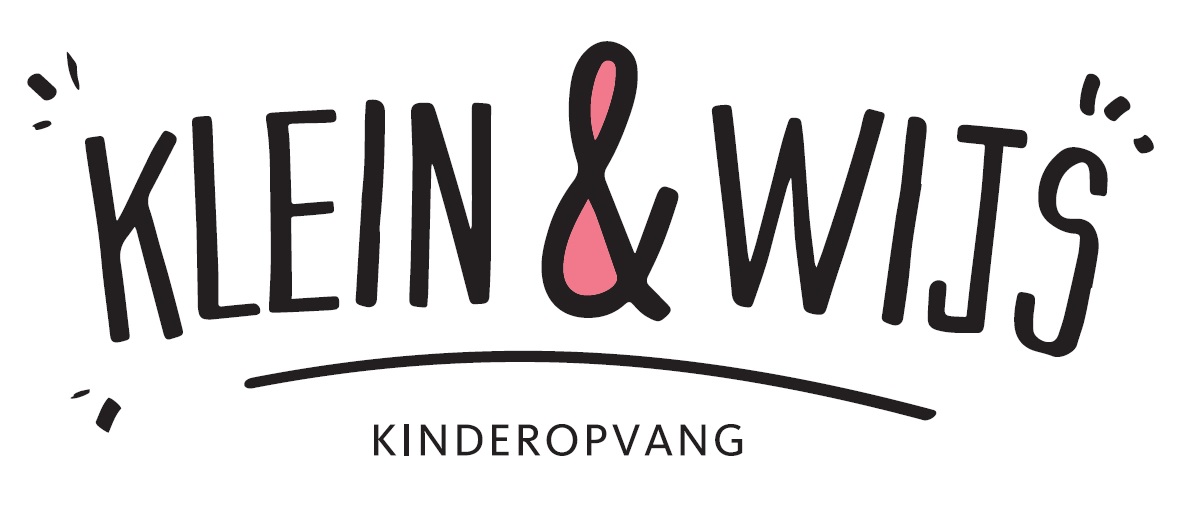 InleidingHet pedagogisch beleidsplan is ontwikkeld om de visie van Klein & Wijs en het pedagogisch handelen toe te lichten. Dit pedagogisch beleidsplan is ingedeeld in twee gedeelten, namelijk het pedagogisch beleidskader en het pedagogisch werkplan. Pedagogisch beleidskader Het pedagogisch beleidskader omschrijft de visie van Klein & Wijs met betrekking tot omgang met kinderen en ouders. Pedagogisch werkplanHet pedagogisch werkplan geeft een vertaling van het pedagogisch beleidskader naar de praktijk bij Klein & Wijs. Eenmaal per jaar wordt het pedagogisch beleidskader en werkplan geëvalueerd en aangepast aan actuele inzichten. Dit is de verantwoordelijkheid van de directie van Klein & Wijs. De pedagogisch medewerkers die werkzaam zijn binnen Klein & Wijs worden hierbij betrokken tijdens een interne bespreking. De pedagogische kwaliteit wordt minimaal één keer per jaar extern getoetst door de GGD in uitvoering van de Gemeente Tilburg. Toelichting Ouders: In het document wordt gesproken over ouders, dit om het meer leesbaar te maken. Onder deze benaming worden eveneens alleenstaande ouder(s) en/of verzorger(s) bedoeld. Pedagogisch beleidskaderHoofdstuk 1: Algemene informatie1.1 Gegevens Klein & Wijs Kinderdagverblijf Klein & Wijs 					Leidinggevende:Dokter Bloemenlaan 9-61					Daria Ghiani 5022 KX Tilburg							06-19745056Telefoonnummer: 06-23637139				daria@kleinwijs.com e-mailadres: info@kleinwijs.com	Website: www.kleinwijs.comFacebookpagina: www.facebook.com/kleinwijs	Besloten Facebookpagina enkel voor ouders: ‘Kleine Wijsjes’LRKP registratie nummer: 152948132  1.2 TijdenOpeningstijdenKinderdagverblijf Klein & Wijs is het gehele jaar geopend van maandag tot en met vrijdag van 6.30u tot 19.00u, met uitzondering van erkende feestdagen. Breng- en haaltijdenKlein & Wijs werkt met vaste contracten waarbij op voorhand wordt afgesproken welke tijden het kindje naar het kinderdagverblijf komt. Voor de rust en regelmaat te kunnen bieden aan de kinderen, wordt er gevraagd tussen 9.30u en 12.30u geen kinderen te brengen of op te halen. Op deze wijze kan een ochtendprogramma worden aangeboden middels een vast ritme. Het brengmoment is tussen 6.30u en 9.30u. Het wisselmoment in de middag is tussen 12.30u en 13.00u. Het ophalen kan in de middag altijd. 1.3 KostenUurtarief en contractKlein & Wijs werkt met twee verschillende contractvormen, 52 en 40 weken per jaar. Het bruto uurtarief in 2017 voor vaste uren bedraagt €7,18 en het bruto uurtarief in 2017 voor 40 weken bedraagt €7,35. Bij een contract van 40 weken, komt het kind niet in de 12 schoolvakantie weken. Wanneer een kind ziek is op het moment van opvang, worden de ingeplande uren in rekening gebracht. Dit vanwege reeds ingezet personeel voor het te verwachte aantal kinderen. Wordt het kind maximaal 24 uur voor aanvang opvang afgemeld, dan kan de ziekte dag wanner er plek is worden geruild. Er wordt gekeken naar de kind- en personeelsplanning voor de mogelijkheid. Feestdagen kunnen niet worden geruild. 1.4 Indeling Klein & WijsGroepsindelingKlein & Wijs heeft drie horizontale groepen, een babygroep, dreumesgroep en een peutergroep. Een stamgroep is een vaste groep waar een kind geplaatst wordt en waar zij de gehele dag verblijven. De babygroep bestaat uit maximaal negen kinderen van 10 weken tot aan maximaal anderhalf jaar en twee pedagogisch medewerkers. Wanneer een kind er qua ontwikkeling aan toe is, kan een kind over naar de volgende groep, de dreumesgroep. De dreumesgroep bestaat uit maximaal zes kinderen in de leeftijd van één jaar en vier maanden tot maximaal twee jaar en acht maanden. Op de dreumesgroep staat één pedagogisch medewerker. Daarna stromen kinderen door naar de peutergroep, waar maximaal acht kinderen verblijven in de lijftijd van twee en half jaar tot hun vierde verjaardag. Op de peutergroep staat één pedagogisch medewerker.1.5 Aanmelding bij Klein & WijsVerloop aanmeldingOuders vragen een rondleiding aan bij kinderdagverblijf Klein & Wijs. Wanneer zij besluiten tot aanmelding bij Klein & Wijs, vullen zij het aanmeldingsformulier op de website in. Daarna worden ze uitgenodigd voor een intakegesprek. Tevens wordt voor de werkelijke start van opvang een wenmoment van maximaal vier uur ingepland. Tijdens dit wenmoment kan het kind alvast een kijkje komen nemen op de groep en kennis maken met de andere kinderen en pedagogisch medewerkers. Aan deze wen uren zijn geen kosten verbonden. 1.6 Beëindiging en opzeggen De overeenkomst eindigt van rechtswege wanneer het kind vier jaar wordt. De einddatum is tot en met de dag van de vierde verjaardag van het kind, wanneer een kind in een vakantieperiode jarig is, is er mogelijkheid de opvang te verlengen tot de start van het nieuwe schooljaar. Op deze manier is er een goede aansluiting op de basisschool. Mocht er besloten worden om eerder de overeenkomst te beëindigen, geldt er een opzegtermijn van één maand. Dit geldt eveneens voor deelopzeggingen bij een vast contract. Bijvoorbeeld als er besloten wordt om van twee dagen opvang naar één dag opvang te gaan. Opzeggen kan op iedere dag van de maand, dit dient schriftelijk of per mail(info@kleinwijs.com) te worden gedaan. Hoofdstuk 2: Missie, visie en pedagogische doelstellingenMissieDoor klein te blijven, zijn kinderen bij ons jonger wijs. VisieKlein & Wijs is de meest gewilde opvang van Tilburg door de juiste combinatie van kleinschaligheid, betrokkenheid en educatie aan te bieden.Toelichting op de missie en visieKlein & Wijs is van mening dat kinderen al op jonge leeftijd op een speelse, educatieve wijze kunnen leren, zodat zij zich ontwikkelen tot een eigen individu. Er staan daarbij drie kernbegrippen centraal: Kleinschaligheid, betrokkenheid en Educatie. Kleinschaligheid: Klein & Wijs is van mening dat kleine groepen bevorderlijk zijn voor de ontwikkeling van kinderen. Wanneer kinderen zich veilig voelen, zijn zij eerder geneigd tot groei. In een kleine groep is er eerder sprake van een veilig gevoel. Klein & Wijs bestaat uit één locatie waardoor het een kleinschalig kinderdagverblijf is en er worden kleine groepen geboden. Babygroep van maximaal negen kinderen, dreumesgroep van maximaal zes kinderen en een peutergroep van maximaal acht kinderen. Betrokkenheid: het vervolg van de kleinschaligheid is de betrokkenheid van Klein & Wijs. Alle pedagogisch medewerksters kennen alle kindjes, ook de kindjes die op een andere stamgroep zitten dan waar zij werkzaam zijn. Er hangt een huiselijke sfeer. Educatie: Bij Klein & Wijs staat educatie hoog in het vaandel. De pedagogisch medewerkers zijn bezig met het observeren van de aanwezige competenties van een kind. Daar kan een pedagogisch medewerker op aansluiten door activiteiten aan te bieden die liggen in de ‘zone van de naaste ontwikkeling’. Dit houdt in: hetgeen het kind nog niet zelfstandig kan, maar binnenkort wel zal gaan kunnen. Door hierop in te spelen, wordt een kind uitgedaagd tot nieuwe, spannende dingen waardoor het zijn grenzen zal verleggen.Pedagogische doelstellingenKinderen krijgen bij Klein & Wijs de gelegenheid om spelenderwijs te leren. Door de samenwerking met Woonlandschap de Leyhoeve hebben kinderen contact met senioren waardoor zij een sociale houding ten overstaan van oudere mensen ontwikkelen. De ontwikkeling van een kind wordt geobserveerd en gestimuleerd mede door het educatieve aanbod middels een VVE programma. Hoofdstuk 3: Pedagogische doelenDe overheid verstaat het volgende onder kwaliteit in de kinderopvang: “Verantwoorde kinderopvang is kinderopvang die bijdraagt aan een goede en gezonde ontwikkeling van het kind in een veilige omgeving”. Vanuit de opvoedingstheorie van Marianne Riksen-Walraven(2000) zijn er vier basisdoelen geformuleerd:Het waarborgen van emotionele veiligheid. Het bieden van mogelijkheden voor kinderen tot ontwikkeling van persoonlijke competentie.Het bieden van mogelijkheden voor kinderen tot ontwikkeling van sociale competentie.Socialisatie; het overdragen van waarden en normen. Deze basisdoelen worden nagestreefd bij kinderdagverblijf Klein & Wijs middels de dagindeling, interactie tussen kind en pedagogisch medewerker, activiteitenaanbod en aanwezige spel/ ontwikkelingsmaterialen. 1. Waarborgen van emotionele veiligheidKlein & Wijs vindt het van belang kinderen het gevoel te geven van veiligheid, geborgenheid en zelfvertrouwen. Dit wordt bereikt met behulp van emotionele veiligheid en een fysiek veilige omgeving, zodat een kind een vertrouwensrelatie en gehechtheidsrelatie kan aangaan. 2. Ontwikkeling van persoonlijke competentieKlein & Wijs zorgt ervoor dat kinderen de mogelijkheid krijgen diverse vaardigheden te ontwikkelen, zodat zij een positief zelfbeeld, zelfstandigheid, zelfredzaamheid, zelf oplossend vermogen en zelfvertrouwen kunnen opbouwen. De competenties waardoor kinderen deze persoonlijke groei kunnen ontwikkelen zijn: emotionele, motorische en zintuigelijke, cognitieve, communicatieve, creatieve en beeldende competenties. 3. Ontwikkeling van sociale competentieKinderen krijgen de mogelijkheid hun sociale vaardigheden te ontwikkelen doordat zij met regelmaat met leeftijdsgenootjes in contact komen en een hechtingsrelatie met vaste pedagogisch medewerkers aan kan gaan, die tevens de sociale competenties stimuleert. Onder andere door leeftijdsgenootjes in een groep, leren kinderen vaardigheden zoals: samenwerken, conflicten voorkomen en oplossen, rekening houden met anderen, samen delen en het ontwikkelen van sociale verantwoordelijkheid. Daarbij komen de kinderen bij Klein & Wijs op vaste momenten in contact met senioren, waardoor zij competenties ontwikkelingen in de omgang met oudere mensen, ook de kinderen die zelf geen grootouders hebben. 4. Overdragen van waarden en normenDoordat kinderen deel uit maken van een groep, geeft het de gelegenheid normen en waarden die buiten het gezin voorkomen te ervaren en zich eigen te maken. Kinderen komen in aanraking met diversiteit, leren wat wel en niet mag, respect voor ieder individu, samenwerken, samen delen, hulpvaardigheid en recht op individuele en culturele eigenheid.  Hoofdstuk 4: Ouderbeleid Omgang oudersDe pedagogisch medewerkers van Klein & Wijs zetten zich in om tot een vertrouwensband te komen met ouders, zodat een goede samenwerking kan worden gerealiseerd. Dit is bevorderlijk voor de stimulatie van de ontwikkeling van het kind. Ouders en pedagogisch medewerkers kunnen bepaalde afspraken maken met betrekking tot de opvoeding van het kind. De pedagogisch medewerkers die werkzaam zijn bij Klein & Wijs zijn gespecialiseerd in de leeftijd 0 tot 4 jaar en kunnen opvoedingsadvies aan ouders geven.  OudercommissieKlein & Wijs beschikt over een oudercommissie die bestaat uit vijf ouder, van wisselende groepen. Vier keer per jaar komt de oudercommissie bij elkaar om met elkaar te vergaderen en om beleidszaken door te spreken met de directie van Klein & Wijs. Om alle ouders op de hoogte te houden van hun werkzaamheden, zijn ouders in de mogelijkheid om de notulen van de vergadering in te zien. Heb je ideeën over het beleid en/ of de kwaliteit van de opvang of loop je tegen zaken aan die alle ouders aangaan, kan je contact opnemen met de oudercommissie: oc.kleinwijs@gmail.com Klachtenprocedure/ reglementWanneer een ouder een klacht heeft, dient deze allereerst besproken te worden met de desbetreffende persoon op de opvang. Had het kind bijvoorbeeld bij het ophalen vieze handen en een vies gezicht, dient dit besproken te worden met de pedagogisch medewerker die op dat moment aanwezig was op de groep van het kind. Is de desbetreffende klacht ook relevant voor andere ouders van Klein & Wijs, dan is het mogelijk om de oudercommissie op de hoogte te stellen. Zij kunnen de klacht niet behandelen, maar wel naar aanleiding van de klacht een kritische blik werpen op het beleid van de organisatie en uitvoering. Wanneer een klacht niet behandeld wordt of de ouder komt er met de desbetreffende persoon niet uit, kan de ouder dit bespreekbaar maken met de directie van Klein & Wijs. Er zal gezocht worden naar een passende oplossing. Wanneer de desbetreffende ouder en de directie er samen niet uitkomen, kan men gebruik maken van de externe klachtenprocedure, deze is volgens de Wet Klachtrecht Cliënten Zorgsector (WKCZ) verplicht aan ieder kinderdagverblijf. Klein & Wijs heeft zich aangesloten bij de geschillencommissie kinderopvang. Pedagogisch werkplanHoofdstuk 5: Pedagogische doelen in de praktijk 1. Waarborgen van emotionele veiligheidEmotionele veiligheidWanneer kinderen positieve ervaringen opdoen, is het mogelijk een innerlijke groei door te maken. Dit gebeurt doordat een kind op jonge leeftijd leert, door simpel te ‘ontdekken’. Hiervoor dient een kind zich veilig te voelen in een omgeving. Deze omgeving creëert Klein & Wijs middels kinderen in een vaste stamgroep te plaatsen met een vaste pedagogisch medewerker, zodat er een band met een kind wordt gecreëerd. Uit onderzoek is gebleken dat kinderen in hun eerste levensjaren het meest gebaad zijn bij een sensitieve en responsieve pedagogisch medewerker, waardoor het kind zich meer op een positieve manier gaat hechten aan een volwassene. Hoe meer een kind gehecht is en zichzelf veilig voelt, des te meer positieve ervaringen een kind opdoet. Naast de vaste gezichten op een groep, zorgt eveneens een vast dagritme voor structuur waardoor het kind vertrouwd raakt met een dag bij Klein & Wijs. De pedagogisch medewerkers bij Klein & Wijs vinden persoonlijke interactie met het kind belangrijk, zodat zij responsief en sensitief kunnen reageren. Ieder kind wordt met binnenkomst begroet, heeft een één-op-één moment met een pedagogisch medewerker tijdens het verschonen, wordt betrokken tijdens speelsituaties en kringmomenten en er wordt persoonlijk afscheid van ieder kind genomen. Dit alles gebeurt zowel verbaal als non-verbaal. Fysiek veilige omgevingDe stamgroepen zijn ingedeeld in horizontale groepen zodat de leeftijd van kinderen dichter bij elkaar ligt. Vanaf het tweede levensjaar kunnen kinderen voor één of twee leeftijdsgenootjes een duidelijke voorkeur ontwikkelen. Groepsgenootjes kunnen al op jonge leeftijd een bron van veiligheid vormen, echter dienen zij elkaar met regelmaat te zien zodat zij elkaar goed leren kennen. De groepsruimtes zijn overzichtelijk en leerzaam ingericht en wordt een vertrouwde omgeving voor het kind. Klein & Wijs zorgt voor veilige groepsruimtes zoals stopcontactbeveiligers, veiligheidsglas, beschermingstrips bij de deuren e.d. Echter wordt er gezorgd voor een uitdagende omgeving en worden niet alle ‘risico’s’ uitgesloten. Om het gevoel van zelfredzaamheid en zelfvertrouwen te stimuleren is er een gezamenlijke themaruimte gecreëerd tussen de groepsruimtes, die tevens door de peuters gebruik wordt voor vrij spel. Hierdoor krijgen kinderen het gevoel op zichzelf aangewezen te zijn, wat de ontwikkeling bevordert. De kinderen hebben een eigen slaapplek, zodat zij vertrouwd in een eigen bed met eventueel een eigen knuffel, slaapzak en speen het beste tot rust komen. De peuters en de baby’s liggen gescheiden van elkaar in slaapruimtes, die worden gedeeld met de dreumesen. In het protocol Veilig Slapen staan regels beschreven met betrekking tot slapen bij Klein & Wijs. Vraag het protocol in te zien aan de pedagogisch medewerkers op de groep. 2. Ontwikkeling van persoonlijke competentieIeder kind is uniek en heeft eigen interesses en mogelijkheden. Klein & Wijs stimuleert en begeleidt kinderen in het ontdekken van de ‘wereld’ om hen heen en helpt daarnaast bij het zoeken naar het talent van het kind. Kinderen groeien door te exploreren, Klein & Wijs geeft hen hiertoe de ruimte, mogelijkheid, begeleidt het kind hierbij en stimuleert het kind tot verdere vaardigheden eigen te maken. Ieder kind heeft hierin zijn eigen leermogelijkheden dat gepaard gaat met een eigen tempo. Middels emotionele veiligheid aan een kind te bieden, zal een kind zich vertrouwd voelen om te gaan ontdekken. Kinderen worden gestimuleerd door de pedagogisch medewerkers om dingen te vragen, aan te geven en te benoemen. Hiermee groeien o.a. de communicatieve vaardigheden en het zelf-oplossend vermogen. Eveneens is kinderparticipatie een manier om communicatieve competenties te vergroten. Wanneer een kind zelf over een onderwerp praat, bijvoorbeeld de vogel die hij door het raam ziet, kan de pedagogisch medewerker hierop ingaan en op een spelenderwijze manier meer over de vogel vertellen aan de kinderen en eventuele vragen stellen, zoals welke kleur is de vogel? Of waar zal de vogel naartoe vliegen? Hierdoor wordt er eveneens een beroep gedaan op de fantasie van een kind. Doordat kinderen bij Klein & Wijs spelenderwijs leren, zijn kinderen in staat te experimenteren, zodat zij met eigen fantasie kunnen spelen. De groeps- en de buitenruimte zijn ingericht op het zelf-ontdekken. De buitenruimte is met name gericht op de grove motoriek en verspelen van energie. De pedagogisch medewerker kan hierbij diverse handvatten aanbieden aan het kind. Op de stamgroepen is divers en uitdagend speelmateriaal aanwezig, dat kinderen aanleiding geeft om te exploreren. Daarnaast sluit het aan bij de leeftijd van de kinderen en stimuleert het verschillende ontwikkelingsgebieden. Middels Vroeg Voorschoolse Educatieve thema’s en daarbij behorende aangeboden activiteiten leren kinderen op een spelenderwijze manier.  Daarbij leren kinderen zelf dingen te gaan doen, zoals het smeren van een boterham tijdens de lunch, zodat de zelfstandigheid van een kind vergroot wordt. Daarnaast krijgen kinderen keuzemogelijkheden aangeboden tijdens de activiteiten of vrij spel. Zo kan een kind kiezen waarmee hij gaat spelen, op welke plek en eventueel met welk kind samen. Op deze manier wordt het maken van eigen keuzes en diversiteit gestimuleerd. Bij Klein & Wijs zijn pedagogisch medewerkers bezig met het observeren van de aanwezige competenties van een kind. Daar kan een pedagogisch medewerker op aansluiten door activiteiten aan te bieden die liggen in de ‘zone van de naaste ontwikkeling’. Dit houdt in: hetgeen het kind nog niet zelfstandig kan, maar binnenkort wel zal gaan kunnen. Door hierop in te spelen, wordt een kind uitgedaagd tot nieuwe, spannende dingen waardoor het zijn grenzen zal verleggen. Wanneer een kind hierin (nog) niet slaagt, wordt er door de pedagogisch medewerker wel positief op gereageerd: “Wat knap dat je het hebt geprobeerd”. 3. Ontwikkeling van sociale competentieBij Klein & Wijs stimuleert en begeleidt de pedagogisch medewerker kinderen tot sociaal gedrag, evengoed naar anderen. Zij moedigen positieve interacties aan en leggen nadruk op sociaal gedrag en sociale vaardigheden van een kind. Zo wordt er de kinderen geleerd dat wanneer iemand iets verteld, we naar elkaar luisteren en elkaar aankijken. De pedagogisch medewerker zal degene die aan het woord is, laten weten dat zij het gehoord heeft en erop antwoorden. Dit kan eveneens een bevestigende “Ja hoor” zijn. Naast oogcontact is een (vriendelijke) gezichtsuitdrukking en intonatie van belang. Bij Klein & Wijs worden er groepsactiviteiten aangeboden aan de kinderen. Dit kan zijn in de vorm van enkel een activiteit met de kinderen op de groep, maar ook met de senioren in het gebouw woonlandschap de Leyhoeve. Tijdens de groepsactiviteiten wordt door de pedagogisch medewerker een beroep gedaan op de sociale vaardigheden van een kind. Er zijn activiteiten in de vorm van een kringgesprek, gezelschapspellen, rollenspellen en activiteiten waarin kinderen samenwerken met elkaar of met een senior. De pedagogisch medewerkers bij Klein & Wijs stimuleren het samen spel. Zo is er mogelijkheid om tijdens spelmomenten twee kinderen met hetzelfde speelgoed te laten spelen. Op deze manier maken de kinderen contact, ook al spelen ze enkel nog naast elkaar met hetzelfde speelgoed. Doordat een kind met meerdere leeftijdsgenootjes in contact komt op de groep, dient het kind zich in diverse rollen te oefenen en te vervullen, waardoor een kind een beter zelfbeeld krijgt en meer zelfvertrouwen. Het is van belang dat een kind zich veilig en gerespecteerd voelt in een groep, de pedagogisch medewerker heeft de rol de groepsdynamica te bewaken. Wanneer een kind moeite ervaart met het aangaan van contacten, met name in het groepsgeheel, zal de pedagogisch medewerker hier op in spelen. Het kind krijgt meer ruimte om zelfstandig of met één ander kind activiteiten te ondernemen. 4. Overdragen van waarden en normenDoordat kinderen in een stamgroep met leeftijdsgenootjes van diverse gezinnen zitten, ervaren zij daadwerkelijk een democratie. Zij leren democratische waarden als samen delen, elkaar helpen, samen conflicten oplossen en dergelijke. Zo leren zij rekening houden met elkaar en tegelijkertijd zich welgemanierd te gedragen.De pedagogisch medewerkers geven het voorbeeld van normen en waarden binnen Klein & Wijs. Zo geven zij een juiste houding en gedrag als voorbeeld, laten zien hoe de omgang met anderen gaat, hoe het taalgebruik is en hoe zijn zij verzorgd. Daarbij richten de pedagogisch medewerkers zich op het contact met de senioren waardoor de kinderen waarden en normen aangeleerd krijgen in diverse situaties. Sommige waarden en normen worden vanzelfsprekend, zoals het voorstellen aan een ‘nieuw’ persoon en het zeggen van ‘dank je wel’ en ‘alsjeblieft’. In de stamgroep worden er waarden en normen met betrekking tot de omgang met spullen op kinderen overgebracht. Als je bijvoorbeeld klaar bent met spelen met de auto’s, ruim je deze eerst op, alvorens je met iets anders gaat spelen. Eveneens wordt er zorggedragen voor het goed onderhouden van de spullen, zo wordt er bijvoorbeeld niet met speelgoed gegooid. Ook hierin geven de pedagogisch medewerkers het voorbeeld. Dit is één van de groepsregels op een stamgroep. Een aantal regels die betrekking hebben op waarden en normen die binnen Klein & Wijs gehanteerd worden zijn:Iedereen begroeten die binnenkomt of weggaatSamen delen/spelenOpruimen als je ergens mee hebt gespeeldElkaar helpenElkaar dingen vragen, zoals samen spelen of “mag ik na jou die bal” in plaats van de bal af te pakken.Lief zijn voor elkaarNaar elkaar luisteren en op je beurt wachtenHoofdstuk 6: DagritmeEen dag bij Klein & Wijs ziet er als volgt uit: Hoofdstuk 7: VierogenprincipeOp 1 juli 2013 trad het vierogenprincipe in werking, daarmee werd er een extra inspectieonderdeel toegevoegd aan de lijst, namelijk: controleren of een kinderdagverblijf aan het vierogenprincipe voldoet. Het vierogenprincipe houdt in dat er altijd een mogelijkheid is dat een andere volwassene meekijkt of mee luistert. Degene hoeft geen pedagogisch opgeleide medewerker te zijn. Het kan ook een vrijwilliger, stagiaire of een ouder van één van de kinderen zijn, zolang het een volwassen persoon is. Deze volwassene hoeft niet continu aanwezig te zijn op de groep, maar er dient een mogelijkheid tot mee kijken/ luisteren te zijn. Op een groep mag nog wel één pedagogisch medewerker alleen aan het werk te zijn (uiteraard mits de kind bezetting dit toelaat). Vierogenprincipe bij Klein & WijsKlein & Wijs heeft drie stamgroepen die aan een gezamenlijke themahoek liggen. De groepsruimtes beschikken over een glazen deur tussen de groepen in, waardoor er mogelijkheid is tot doorkijk op de groep. Daarbij beschikken de groepen over een binnenkomst deur met glas en zijn er twee extra ramen bij de peutergroep. Op deze wijze zijn de groepen zo transparant mogelijk ingedeeld. Tijdens het openen en sluiten van het kinderdagverblijf, is er één pedagogisch medewerker aanwezig. Op deze momenten is er echter in- en uitloop van ouders, waardoor zij mee kunnen kijken en luisteren. Alle ouders bij Klein & Wijs staan middels hun vingerafdruk in het systeem, wat betekent dat alle ouders op ieder gewenst moment tussen 6.30u en 19.00u binnen kunnen lopen. In het gebouw zelf is er 24uur verplegend personeel aanwezig en wonen er senioren, waardoor er nooit een pedagogisch medewerker alleen in het gebouw aanwezig is. Wanneer een stamgroep besluit te gaan wandelen met de kinderwagen of bolderkar, zal er zo mogelijk een stagiaire of vrijwilliger als extra meegaan. Echter wordt er enkel in de wijk gewandeld en kunnen buurtbewoners e.d. de pedagogisch medewerker en kinderen in de gaten houden. De pedagogisch medewerker gaat altijd naar buiten met een goed leesbaar logo en informatie op de bolderkar, zodat een buurtbewoner contact op kan nemen met het kinderdagverblijf als zij iets zien dat niet correct is. Op de slaapkamers en in de verschoningsruimte wordt gewerkt met babyfoons. Wanneer een pedagogisch medewerker een kind in bed legt of uit bed haalt, of met een kind naar de verschoningsruimte gaat, kan een andere volwassene meeluisteren. Klein & Wijs werkt met een open aanspreekcultuur. Dit houdt in dat de directie, vrijwilligers/ stagiaires en eventueel personeel, elkaar kan aanspreken over een gedane handeling. Alle pedagogisch medewerkers, stagiaires en vrijwilligers bij Klein & Wijs dienen voor aanvang een Verklaring Omtrent het Gedrag aan te vragen, wanneer deze correct is, kunnen zij bij Klein & Wijs van start gaan. De invulling van het vierogenprincipe bij Klein & Wijs wordt jaarlijks voorgelegd in de oudercommissie. De oudercommissie heeft adviesrecht om de invulling van het vierogenprincipe goed- dan wel af te keuren. Hoofdstuk 8 Huisregels: Omgaan met…Deze huisregels kunnen veranderd worden. Dit zal altijd in overleg gebeuren met de oudercommissie en ouders zullen hiervan op de hoogte gebracht worden, minimaal één maand voordat de ‘nieuwe’ huisregels inwerking gaan. Feestjes en verjaardagenDe verjaardag is een grote en vooral spannende gebeurtenis in het leven van een kind. Klein & Wijs vindt het van belang hier aandacht aan te besteden. Op de dag dat het kind zijn verjaardag viert, hangen er slingers op de stamgroep. Het kind krijgt op de eigen stamgroep een verjaardagsfeest. Dit wordt door de pedagogisch medewerker ingevuld. Het kind krijgt een verjaardagkroon en een klein presentje vanuit Klein & Wijs. Ouders mogen een traktatie meegeven, zowel voor de kinderen als voor de pedagogisch medewerker. Klein & Wijs is voorstander om een gezonde traktaties uit te delen. Mocht deze in onze ogen minder gezond zijn dan besluit de pedagogisch medewerker op de stamgroep de traktatie mee naar huis te geven, zodat ouders zelf de beslissing kunnen maken de traktatie aan hun kind te geven. Het is toegestaan voor ouders om bij het verjaardagsfeestje aanwezig te zijn. Foto’s maken mag enkel van de kinderen wiens ouders hier toestemming voor hebben gegeven. Naast verjaardagen van de kinderen, laat Klein & Wijs erkende feestdagen niet zomaar voorbij gaan. Er wordt aandacht besteed aan onder andere Kerstmis, Sinterklaas, Pasen, Suikerfeest, Carnaval, Moeder- en Vaderdag, Koningsdag en Halloween. De ene feestdag zal groter gevierd worden dan de andere feestdag. Zo mogen ouders bij sommige gelegenheden aanwezig zijn en wordt er op andere dagen juist enkel aandacht aan besteed met de kinderen. Foto’sTijdens het intake gesprek wordt door de pedagogisch medewerker aan de ouder gevraagd toestemming voor foto’s voor intern en/ of extern gebruik. Onder intern gebruik verstaan wij het maken van foto’s van kinderen en deze te gebruiken voor bijvoorbeeld een overdrachtsschriftje. Onder extern gebruik wordt met name bedoeld voor social media, denk aan onze Facebook en Instagram pagina’s. Ouders geven hun keuze aan op het intakeformulier. Wanneer een ouder geen toestemming geeft, zorgen de pedagogisch medewerkers van Klein & Wijs ervoor dat er tijdens fotomomenten, het desbetreffende kind niet op de foto staat.WennenAls de aanmelding is gedaan, is er mogelijkheid tot een wenmoment op de groep waar een kind geplaatst wordt. Een start bij een (ander) kinderdagverblijf kan voor zowel het kind als voor de ouders een spannende gebeurtenis zijn. Om kennis te maken met Klein & Wijs is er mogelijkheid voor drie uur wennen op de groep. Ouders kiezen zelf of ze van deze mogelijkheid gebruik willen maken, er zijn geen kosten aan verbonden. Klein & Wijs heeft drie verschillende groepen, baby, dreumes en peuter. Als een kind een bepaalde leeftijd heeft bereikt en het kind is er qua ontwikkeling aan toe, gaat hij/ zij over naar de volgende groep. Om deze overgang fijn te laten verlopen, mag in de maand voordat het kind over gaat naar de volgende groep, een aantal keer gewend worden. Diverse wenmomenten zijn mogelijk, van een uurtje tijdens vrij spel tot een halve dag op de volgende groep oefenen. Mocht een kind tijdens deze wenmomenten zich niet prettig voelen, is het ieder gewenst moment mogelijk om terug te gaan naar de eigen stamgroep. Er wordt per situatie met ouders besproken hoe hiermee omgegaan wordt. Zindelijk wordenIeder kind heeft zijn eigen leer- en ontwikkeltempo, dit geldt ook voor het zindelijk worden. Wanneer de kinderen op de peutergroep zitten, wordt er aandacht besteed aan zindelijkheid middels vaste verschoonmomenten. De kinderen die nog op de babygroep zitten maar thuis wel bezig zijn met zindelijkheid, worden op het kinderdagverblijf hier ook in gestimuleerd. De peutergroep gaat met de pedagogisch medewerker naar de toiletruimte. Alle kinderen krijgen de mogelijkheid om op de wc te zitten, ook al dragen zij nog een luier en zijn zij nog niet zindelijk. Dit stimuleert de zindelijkheid. Wanneer een beloningssysteem als een stickerkaart werkt voor een kind, wordt dit aangeboden. Het is niet mogelijk om kinderen naakt rond te laten lopen bij Klein & Wijs tijdens het zindelijk worden. VaccinatieKlein & Wijs vraagt tijdens de aanmelding van het kind of het kind het landelijke vaccinatie programma van de GGD volgt. Wanneer dit niet het geval is, dient Klein & Wijs helaas het kind te weigeren. Dit brengt te grote risico’s voor de andere kinderen, met name voor de baby’s die nog niet voor alle ziektes zijn ingeënt bij het moment van plaatsing met 10 weken oud. ZiekteKlein & Wijs vraagt aan ouders het kind thuis te laten/ anders op te vangen, als het kind ziek is. Dit is zowel in het belang van het kind zelf, als in het belang van de andere kinderen op het kinderdagverblijf. Wanneer een kind ziek is of een besmettelijk virus heeft, kan het andere kinderen aansteken. Dit probeert Klein & Wijs zoveel mogelijk te voorkomen. Een kind is ziek wanneer de koorts boven de 38,5C is, gemeten via een thermometer, of continu één op één aandacht vereist. Mocht het kind pas op het kinderdagverblijf ziek worden, worden de ouders hiervan op de hoogte gebracht en gevraagd het kind op te komen halen. Klein & Wijs geeft enkel medicatie aan kinderen die door een arts zijn voorgeschreven. Ouders dienen hiervoor een geneesmiddelen verklaring in te vullen. De pedagogisch medewerkers van Klein & Wijs mogen wel recepten zonder artsenverklaring geven dat homeopathische middelen zijn, zoals neusspray.Klein & Wijs weert kinderen niet met de volgende ziektes mits het kind zich goed voelt:Waterpokken (mits het kind hoge koorts heeft). Er wordt aan de ouders kenbaar gemaakt dat er een kind met waterpokken aanwezig is.Oogontsteking (mits deze langer dan vijf dagen aanhoudt). OorontstekingKrentenbaardVijfde ziekteKoortslipSchimmelinfectie van de huidVoor verdere ziektes, verwijst Klein & Wijs naar het ziekte bestand dat door Rijksinstituut voor Volksgezondheid en Milieu is opgesteld.http://www.rivm.nl/dsresource?objectid=rivmp:57950&type=org&disposition=inline&ns_nc=1Eten en drinkenKlein & Wijs biedt een basispakket aan voeding aan, bestaande uit: Fruit: ½ tot 1½ stuk per kind. Boterhammen: bruin brood, tijdens ontbijt en lunch. Beleg hartig: kaas, smeerkaas en vleeswaren. Eerste boterham is met hartig beleg. Beleg zoet: appelstroop, pindakaas en jam.  Tussendoortje: gezond koekje, cracker met beleg of rauwkost zoals komkommer/ tomaat. Melk: tijdens ontbijt en/ of lunch.Thee: tijdens lunch of tussendoor moment. Biologische diksap: vanaf de dreumesgroep maximaal één keer per dag. Op de babygroep krijgen kinderen zoveel mogelijk water of thee aangeboden als extra drinken. Klein & Wijs vindt het van belang dat kinderen voldoende vocht binnen krijgen zonder zoetstoffen zoals suikers. Flesvoeding vraagt Klein & Wijs aan ouders zelf mee te nemen naar het kinderdagverblijf. Het is mogelijk om kinderen hun groente hap of warm eten aan te bieden gedurende de dag op het kinderdagverblijf. Klein & Wijs vraagt ouders dit zelf mee te brengen. Op de dreumes- en peutergroep is hier enkel mogelijkheid toe vanaf 16.30u. EducatieKlein & Wijs vindt educatie een belangrijk speerpunt. In de eerste vijf jaar van een mens, ontwikkeld en leert hij het meest. Aangezien kinderen tot aan hun vierde verjaardag bij Klein & Wijs zijn, is het van belang dat er aandacht wordt besteed aan educatie. Klein & Wijs werkt met diverse thema’s vanuit een Vroeg en Voorschoolse Educatie methode, namelijk Uk & Puk. Er wordt qua themaverdeling gekeken naar de tijd van het jaar en de beleving van het kind. Een thema duurt gemiddeld vier tot vijf weken, zodat alle kinderen voldoende van een thema aangeboden krijgen, ook als zij een week afwezig zijn. Thema’s gericht op seizoenen en feestdagen komen jaarlijks aan bod, zoals lente, zomer, herfst, winter, maar ook kerst, sinterklaas, Pasen, Suikerfeest, moeder- en vaderdag. Andere thema’s zijn bijvoorbeeld: verkeer, familie, kleding, lichaam, vriendschap, sport, circus etc. Ouders worden op de hoogte gehouden van het thema en de duur ervan, middels de jaarplanning van Klein & Wijs. Wanneer er aan een thema wordt gewerkt, worden de groepsruimtes en de thematafel in de hal hier mee aangekleed en worden er diverse activiteiten aan de kinderen aangeboden, zodat het thema bij de kinderen leeft. Activiteiten zijn knutselactiviteiten, boeken die aansluiten bij het thema, bijbehorende liedjes en doe-activiteiten. KIJK! observatiesysteemKIJK! is een observatie instrument waarmee de ontwikkeling van jonge kinderen in kaart kan worden gebracht. Met behulp van KIJK! worden verschillende aspecten van de ontwikkeling van het kind structureel geobserveerd en geregistreerd. Er wordt gekeken of een kind goed in zijn vel zit, of het zich uitgedaagd voelt door verschillende activiteiten en of er signalen zijn die wijzen op een risico voor de ontwikkeling. Aan de hand van een aantal ontwikkelingslijnen wordt zichtbaar gemaakt wat het kind al kan en weet en welke volgende stap in zijn ontwikkeling mogelijk is. Hierdoor kunnen we een kind gericht begeleiden en stimuleren in zijn ontwikkeling. Eénmaal per jaar organiseren we oudergesprekken om de voortgang in ontwikkeling te bespreken. KIJK! zorgt eveneens voor een soepele doorstroom naar de basisschool.MentorElk kind heeft een eigen mentor. Dit is één van de vaste pedagogisch medewerkers van de groep van het kind. Zij volgt het kind heel specifiek, is aanspreekpunt voor de ouder en draagt zorg voor het welbevinden van het kind. De mentor van het kind maakt minimaal één keer per jaar middels het KIJK! observatiesysteem een rapport over het welbevinden van het kind. Eénmaal per jaar worden ouders uitgenodigd voor een oudergesprek waarin de resultaten van deze observatie worden besproken en hoe het verder met het kind gaat.SlapenDe meeste kinderen tot vier jaar oud slapen overdag. Kinderen die bij Klein & Wijs gedurende de dag naar bed gaan, slapen in een slaapkamer apart van de groepsruimte. Er zijn twee slaapkamers bij Klein & Wijs aanwezig met daarin stapelbedden. Op beide slaapkamers is een babyfoon aanwezig, zodat de pedagogisch medewerker de slaapkamer beter in de gaten kan houden. Kinderen mogen bij Klein & Wijs slapen met fopspeen, knuffel en slaapzak. Wel wordt aan ouders gevraagd een toestemmingformulier vooraf in te vullen. Dit geldt ook wanneer baby’s in buikligging mogen slapen. Ieder kind heeft zijn eigen slaapritme, vooral bij de jonge baby’s is dit het geval. Echter vraagt Klein & Wijs aan de ouders zoveel mogelijk mee te gaan met het slaapritme van het kinderdagverblijf. Dit is in het belang van het kind, aangezien het kind anders moeilijker mee kan in het ritme van andere kinderen en het aangeboden dagprogramma. Klein & Wijs gaat altijd in overleg met ouders over het dagritme en zal niet op eigen initiatief het slaapritme van een kind veranderen. Klein & Wijs beschikt ook over een buitenbed, waar plek is voor twee kindjes. Ouders geven hier vooraf schriftelijk toestemming voor. De kinderen worden gekleed naar de temperatuur. HygiëneKlein & Wijs heeft een hygiënecode opgesteld en voert dit uit in de praktijk. Enkele voorbeelden uit het protocol hygiëne is altijd handen wassen na het verschoonmoment, ook de kinderen die zelfstandig naar de wc gaan. Het verschoonkussen wordt na het verschonen gereinigd, na ieder eetmoment worden de gezichten en handen van het kind gepoetst met een eigen washand, de tafel en stoelen worden na een eetmoment gepoetst en de vloer wordt geveegd, één keer per dag worden de groepsruimtes gestofzuigd en gedweild en nergens in het gebouw mag gerookt worden. Voor meerdere en preciezere regels omtrent de hygiëne bij Klein & Wijs wordt verwezen naar het protocol hygiëne, inzichtelijk op de groepen.VeiligheidBij Klein & Wijs staat de veiligheid van de kinderen voorop, zo wordt er gewerkt met een vingerscan, dit is een beveiligingssysteem, om het kinderdagverblijf binnen te komen. De klinken in het kinderdagverblijf, zo ook van de voordeur, zitten op 1.50m hoog, zodat de kinderen deze zelf niet open kunnen maken. Hierdoor wordt voorkomen dat kinderen zelfstandig de deur uitlopen of dat er een ongewenste persoon binnen in het gebouw van het kinderdagverblijf is. De groepsruimtes zijn op een veilige, nog wel uitdagende manier, ingericht. Zo zitten er bijvoorbeeld op alle deuren vingersafes, zijn er geen radiatoren zichtbaar doordat er gebruik gemaakt wordt van vloerverwarming  en zitten er in alle stopcontacten beschermers. Eveneens is er een brandmeldinstallatie aanwezig in het pand en wordt er ieder half jaar een brandoefening uitgevoerd. De kinderen verlaten de stamgroep alleen met de pedagogisch medewerker behorende bij de stamgroep om buiten te spelen of een activiteit te ondernemen buiten de stamgroep. Ouders kunnen toestemming geven voor het op pad gaan met de kinderen. Wanneer een stamgroep besluit te gaan wandelen met de kinderwagen of bolderkar, zal er zo mogelijk een stagiaire of vrijwilliger als extra meegaan. Echter wordt er enkel in de wijk gewandeld en kunnen buurtbewoners e.d. de pedagogisch medewerker en kinderen in de gaten houden. De pedagogisch medewerker gaat altijd naar buiten met een goed leesbaar logo en informatie op de bolderkar/kleding, zodat een buurtbewoner contact op kan nemen met het kinderdagverblijf als zij iets zien dat niet correct is. Daarbij neemt de pedagogisch medewerker altijd een telefoon mee, zodat er gebeld kan worden wanneer nodig is. SeniorenDoordat Klein & Wijs gevestigd is in woonlandschap de Leyhoeve, een senioren wooncomplex met een zorgafdeling, met name te denken aan mensen met dementie, zijn activiteiten met kinderen en senioren mogelijk. Dit biedt zowel voor de senioren zelf, de kinderen en het personeel een grote meerwaarde. Voor de kinderen is het contact met de senioren belangrijk, voor sommigen die geen grootouders meer hebben, is het zelfs een eerste kennismaking met senioren. De kinderen leren op deze manier respect op te brengen voor de senioren. Kinderen worden er op een spontane manier bij betrokken. Voor de senioren biedt het een meerwaarde om de sociale cohesie te doorbreken en één-op-één aandacht te hebben met een kind. De senioren krijgen voor een moment weer een rol in hun leven, zij bekommeren zich om de kinderen. Daarbij is voor beide partijen structuur van belang. In samenspraak met de Leyhoeve worden er vaste momenten gecreëerd om met de kinderen naar de senioren te gaan tijdens een koffie uurtje. Er worden activiteiten gedaan als samen knutselen, een bal overgooien of zingen. Tijdens de activiteitmomenten is er altijd minimaal één pedagogisch medewerker aanwezig en minimaal één senioren begeleider. OudercontactKlein & Wijs vindt oudercontact van belang. Wanneer ouders en pedagogisch medewerker een goede communicatie hebben, worden er geen fouten gemaakt in eet- en slaapritme van een kind. Ook kan een pedagogisch medewerker een kind goed begeleiden wanneer zij van bepaalde zaken op de hoogte is. Het oudercontact verloopt o.a. bij het brengen en ophalen van de kinderen, op die momenten is er sprake van een overdracht. Wanneer er meerdere ouders tegelijk hun kind komen brengen, vraagt Klein & Wijs de ouders even op elkaar te wachten, zodat een goede overdracht tot stand komt. Daarnaast werkt Klein & Wijs met overdrachtsschriftjes, waarbij voor ieder kind bijzonderheden bijgehouden wordt. De pedagogisch medewerker beschrijft een dag van een kind op het kinderdagverblijf en voegt hier foto’s aan toe. Ouders kunnen hierop reageren en zelf belangrijke mededelingen aangeven. De pedagogisch medewerkers van Klein & Wijs is dagelijks bezig met de ontwikkeling van de kinderen. Er zijn twee vaste momenten in het jaar dat er een observatieformulier wordt ingevuld. Deze worden besproken tijdens een oudergesprek. De oudergesprekken zijn niet verplicht. Er is altijd ruimte en mogelijkheid om een extra gesprek aan te vragen, dit dient via de leidinggevende van Klein & Wijs te gaan. Doorverwijzing bijzonderheden kindKinderen worden dagelijks door de pedagogisch medewerkers op de groepen met momenten geobserveerd. Klein & Wijs streeft ernaar om het kind te stimuleren in zijn ontwikkeling, door vooral bezig te zijn met de zone van de naaste ontwikkeling. Dit wordt in een groepsschrift met datum bijgehouden. Wanneer een pedagogisch medewerker bijzonderheden opvalt, wordt er een extra keer (dan de twee jaarlijkse observatiemomenten) een observatieformulier ingevuld over het kind. Dit bespreekt de pedagogisch medewerker met de leidinggevende. In overdracht met de ouder geeft de pedagogisch medewerker enkel feitelijk aan wat zij vandaag aan het kind zag/ opmerkte. De leidinggevende zal het kind een moment komen observeren en samen met de pedagogisch medewerker zal zij een afspraak maken met de ouders van het kind. De pedagogisch medewerker op de groep zorgt voor een dossier van het kind, dit zijn alle bijzonderheden uit het groepsschrift met data en de observaties. Tijdens het intakegesprek wordt toestemming aan ouders gevraagd voor contact op te nemen met het consultatiebureau van het kind. Als ouders hiervoor toestemming hebben gegeven, wordt er wanneer dit nodig is, vooraf aan het gesprek contact opgenomen met het consultatiebureau. Per situatie wordt overlegd wie het contact met het consultatiebureau opneemt, de pedagogisch medewerker of de leidinggevende. Eventuele uitkomsten met het contact met het consultatiebureau kunnen tijdens het gesprek met de ouders worden meegenomen. Wanneer ouders geen toestemming hebben gegeven, worden ouders in het gesprek doorverwezen naar het consultatiebureau. MediaKlein & Wijs werkt met een tablet op de groep. Middels de tablet worden foto’s van de kinderen gemaakt gedurende een dag bij Klein & Wijs en deze worden verzonden naar ouders via de mail. Klein & Wijs laat kinderen af en toe tv kijken naar educatieve programma’s die aansluiten op een thema, de iPad wordt enkel bedient door de pedagogisch medewerkers. Echter zijn er geen tv’s op de stamgroepen aanwezig en kan er via de tablet tv gekeken worden. StagiairesNaast het team van gediplomeerde pedagogisch medewerkers maakt Klein & Wijs ook gebruik van stagiaires op de groepen. Deze stagiaires maken deel uit van het team en worden begeleid door een gediplomeerde medewerker.
Iedere stagiaire dient voor aanvang van de stage een actuele Verklaring Omtrent Gedrag (VOG) aan te kunnen tonen. Stagiaires worden ingezet als een aanvulling op de beroepsleidsters (boventallig), en worden dus niet als vervanging ingezet. 
De voorkeur gaat uit naar stagiaires die het hele jaar stage lopen. Hierdoor vindt er een minimale verschuiving plaats van verschillende gezichten. Pedagogisch medewerkers en calamiteitenKlein & Wijs stelt hoge eisen aan haar personeel. Alle pedagogisch medewerkers bij Klein & Wijs zijn in het bezit van een relevant diploma en een goedgekeurde Verklaring Omtrent Gedrag. Daarnaast is het van belang dat pedagogisch medewerkers volgens de visie en pedagogische doelen werken die door Klein & Wijs zijn opgesteld. Om met zijn allen dezelfde visie uit te dragen en deze manier van werken je ‘eigen’ te maken, heeft Klein & Wijs zes keer per jaar een teamoverleg. Hierin wordt jaarlijks gekeken naar het pedagogisch beleidsplan en wordt het personeel toegerust op eenzelfde manier van handelen. Nieuwe pedagogisch medewerkers worden op de groep ingewerkt door de leidinggevende en hebben tijdens de proeftijd een-op-een gesprekken met de leidinggevende zodat het nieuwe personeelslid de mogelijkheid heeft gehad om op een juiste manier ingewerkt te zijn. Klein & Wijs streeft naar vaste gezichten op iedere stamgroep. Echter kan het voorkomen door ziekte of vakantie dat er een invalkracht op de stamgroep werkzaam is. Iedere groep heeft een lijst met welke kinderen er op de groep verblijven en de bijbehorende bijzonderheden, denk bijvoorbeeld aan allergieën. De invalkracht is vooraf ingewerkt en weet daardoor het dagelijkse reilen en zeilen op een groep. Nieuwe medewerkers worden via de nieuwsbrief aan ouders voorgesteld. Klein & Wijs streeft ernaar dat elke pedagogisch medewerker op de groep in het bezit is van een EHBOkind diploma, zodat er ten allen tijden direct gehandeld kan worden. Alle ongevallen worden geregistreerd, zodat er achterhaalt kan worden waar en hoe ongevallen plaatsvinden. Daarnaast is het mogelijk binnen een paar minuten hulp te krijgen van een verpleegkundige van het zorgteam dat 24 uur gevestigd is binnen woonlandschap de Leyhoeve. Tevens is er vanuit Klein & Wijs altijd één BHV-er aanwezig. Mocht er sprake zijn van een ontruiming bij brand, wordt Klein & Wijs meegenomen in het vluchtplan van woonlandschap de Leyhoeve. Klein & Wijs oefent zelf vier keer per jaar een brandoefening zodat de medewerkers op een rustige manier kunnen handelen tijdens een calamiteit. In de gang hangt een brandblusser en op iedere groep ligt een EHBOtrommel. Er zijn diverse protocollen en werkinstructies gemaakt die als richtlijn gelden voor het handelen bij bepaalde situaties, omtrent ongevallen en calamiteiten, kindermishandeling, opvallend gedrag bij een kind etc. Deze zijn aanwezig op de groepen. Pedagogisch medewerkers worden geacht zich aan de protocollen en werkinstructies te houden. Klein & Wijs heeft een achterwachtregeling. Door de kleinschaligheid van Klein & Wijs, kan het voorkomen dat zij alleen in de ruimte van het kinderdagverblijf aanwezig zijn (zij zullen nooit alleen aanwezig zijn in het pand van de Leyhoeve). Mocht de leidinggevende van Klein & Wijs niet aanwezig zijn, wordt er een achterwacht geregeld. Dit houdt in dat in geval van calamiteiten, er een achterwacht beschikbaar is die binnen ambulance-aanrijtijden op het kinderdagverblijf aanwezig kan zijn. Op de groep en in de keuken hangt een lijst met noodpersonen en hun telefoonnummer. De medewerkers kunnen in alle gevallen contact opnemen met deze personen.In verband met pauzetijden van onze pedagogisch medewerkers komt het voor dat tussen 12.30 en 14.00 uur er afgeweken wordt van de leidster-kind ratio. Er wordt pauze gehouden in het gebouw van woonlandschap de Leyhoeve, in geval van calamiteit, zijn zij wel in het pand aanwezig en oproepbaar in geval van nood. 7.00u – 9.30uBinnenkomst kinderen. 7.30u – 8.00uDe kinderen die aanwezig zijn hebben de mogelijkheid om een boterham mee te eten. Dit gebeurt gezamenlijk met beiden groepen. 8.00u – 9.30u(Vrij) spel binnen, dit kan ook een educatieve activiteit zijn zoals puzzelen of voorlezen.9.30u – 10.15uFruit eten en de dag openen (onder andere middels een gezamenlijk moment kijken welke kinderen er die dag zijn en wat voor activiteiten plaatsvinden).10.15u – 10.30uVerschoonmoment. De kinderen van de peutergroep gaan gezamenlijk naar de wc ruimte en ook de kinderen met een luier aan worden gestimuleerd om op de wc te zitten, dit om de zindelijkheid te bevorderen. 10.30u – 11.30u(Thema)activiteit aangeboden door pedagogisch medewerker. Kinderen die twee keer op een dag slapen, gaan naar bed. Op donderdag op bezoek bij de senioren.11.30u – 12.15uLunch moment. De kinderen krijgen boterhammen aangeboden, waarbij zij eerst kiezen voor een hartig belegde boterham, waarna eventueel een zoete volgt. Reden hiervoor wordt uitgelegd in hoofdstuk 8.12.15u – 12.30uVerschoonmoment. De kinderen van de peutergroep gaan gezamenlijk naar de wc ruimte en ook de kinderen met een luier aan worden gestimuleerd om op de wc te zitten, dit om de zindelijkheid te bevorderen.12.30u – 14.00uSlaapmoment. De kinderen die in de ochtend slapen en/of niet slapen, hebben een rustmoment en kunnen vrijspelen. Eventueel krijgen zij een (thema)activiteit aangeboden. 14.00u – 14.30uVerschoonmoment. Gevolgd door een rustige activiteit.14.30u – 15.00uTussendoortje eten. Dit kan variëren van een koekje, een groente snack zoals komkommer en tomaat, rijstwafel en dergelijke. 15.00u – 16.30u(Thema)activiteit. Of tweede slaapmoment voor de kinderen die in ochtend ook hebben geslapen.16.30u – 17.00uVerschoonmoment. Gevolgd door vrij spel.17.00u – 17.30uMaaltijd, voor kinderen die dit van huis uit hebben meegekregen. 17.00u – 19.00uVrij spel en afsluiting. 